We have extended our Massachusetts State Contracts to all state and local agencies in:**MAINE**FIR04 – Fire/EMS, Police Equipment, Supplies, Services and Repairs www.commbuys.comNEW CONTRACT ADDITIONS HIGHLIGHTED IN REDPROUD SPONSOR OF MAINE CHIEFS OF POLICE CHARITIES WHICH INCLUDE: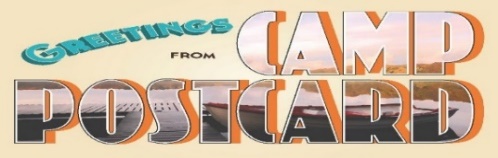 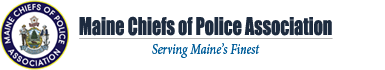 At Central Equipment we strive to bring you the Latest, Innovative Technology Available.Below are just a few of the manufacturers we offer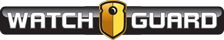 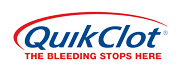 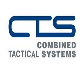 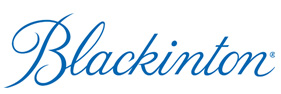 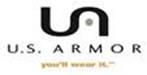 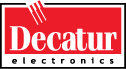                        *Shipping Charges may apply – Feb 2021                                                                                                            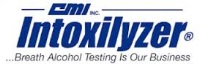 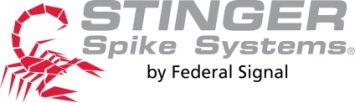 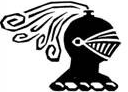 Central Equipment, LLCPO Box 781 -  Mattapoisett MA, 02739800.472.7747 - Fax 508.758.9758Email: jeanc@central-equipment.netwww.central-equipment.net_____________________________________             ________________________________________________________